Rotburger                                        2021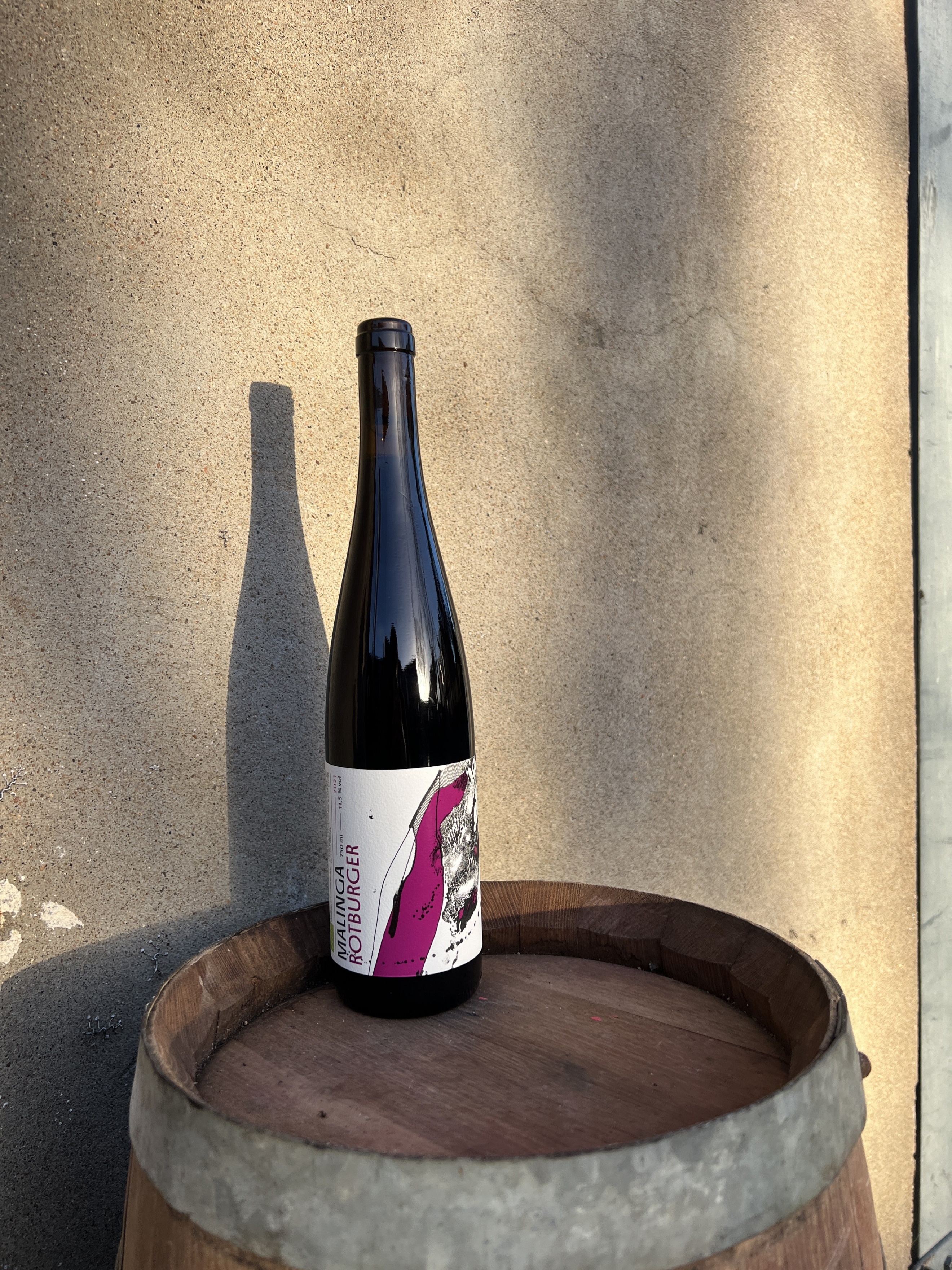 Dans les vignes… Sol : Granite, quartz et limon.Age des vignes : 25 ansCépages : Zweigelt (rotburger)Au chai…Vinification : Macération carbonique de 12 jours en cuve. Pressé lentement. Elevage en fût de plusieurs vins pendant 10 mois. Soutiré une semaine avant la mise en bouteille. Vin non filtré.Alcool : 11.5°Soufre total en mg/L : environ 25 à 30 mg/L.A la dégustation…Commentaire de dégustation : Le nez frais et énergique offre de délicieuses notes fruitées de griottes, de cassis et de compote fraise-myrtille. Douces notes minérales de terre chaude et sèche.Ce vin vous est proposé en bouteilles de 75cl.